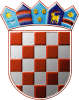 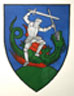         REPUBLIKA HRVATSKA                                      PRIJEDLOG                               MEĐIMURSKA ŽUPANIJAOPĆINA SVETI JURAJ NA BREGU                           OPĆINSKO VIJEĆEKLASA:363-11/22-01/01URBROJ:2109/16-03-22-1Pleškovec, ________ 2021.Na temelju članka 31. Stavka 3. Zakona o postupanju s nezakonito izgrađenim zgradama („Narodne novine“, broj 86/12., 143/13., 65/17. i 14/19.) i članka 28. Statuta Općine Sveti Juraj na Bregu („Službeni glasnik Međimurske županije“, broj 08/21.), Općinsko vijeće Općine Sveti Juraj na Bregu na ___. sjednici, održanoj ________ 2022. godine, donijelo jeProgram korištenja sredstava naknade za zadržavanje nezakonitoizgrađene zgrade u prostoru na području Općine Sveti Juraj na Bregu za 2022. godinuČlanak 1.Ovim Programom utvrđuje se namjensko korištenje djela od 30% naknade za zadržavanje nezakonito izgrađene zgrade u prostoru a koji je prihod jedinice lokalne samouprave na čijem se području nezakonito izgrađena zgrada nalazi.Članak 2.Iznos dijela od 30% naknade za zadržavanje nezakonito izgrađene zgrade u prostoru koji su prihod Proračuna Općine Sveti Juraj na Bregu za 2022. godinu planira se u iznosu od 10.000,00 kn.Članak 3.Planirani iznos sredstava naknade iz prethodnog članka koristit će se financiranje Proračunom predviđenih programa, kako slijedi:Modernizacija nerazvrstanih cesta – 10.000,00 kn.Članak 4.Ovaj Program korištenja sredstava naknade za zadržavanje nezakonito izgrađene zgrade u prostoru za 2022. godinu stupa na snagu osmog dana od dana objave u „Službenom glasniku Međimurske županije“.                                                                                                            PREDSJEDNIK                                                                                                            Općinskog vijeća                                                                                                            Anđelko Kovačić